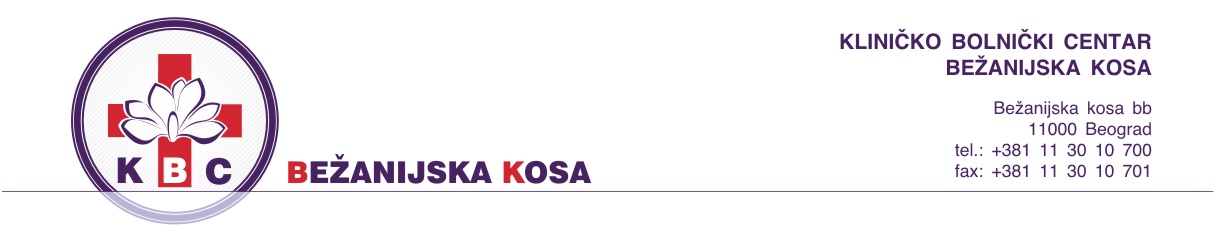 Број:10607/5-1                                                                                                                                                                        Датум: 31.12.2019.год.На основу члана 63. став 1. Закона о јавним набавкама (“Службени Гласник Републике Србије“ 124/12,14/15 и 68/15), Наручилац вршиИЗМЕНУ КОНКУРСНЕ ДОКУМЕНТАЦИЈЕ бр 1у вези са припремањем понуда за јавну набавку добара – Метиленско плаво, ЈН ОП 54Д/19Измена конкурсне документације се односи на:-на страни 5 конкурсне докуметације брише се:„У  случају да понуђач не достави узорак, или достављени узорак не одговара опису из техничке спецификације, понуда ће бити одбијена.“Дн: - порталу ЈН                                                                                                                                                              КОМИСИЈА ЗА ЈАВНЕ НАБАВКЕ                                                                                                                                                                           ЈН ОП 54Д/19     